 MLEA AGENDA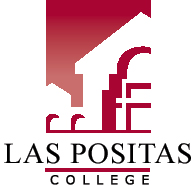 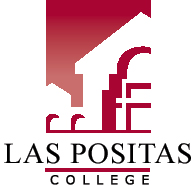 Math And Language Equity & Achievement CommitteeFebruary 22, 2022| 2:30-4:00pm | via ZOOM
Meeting ID: 926 3666 6532
Passcode: 957281AgendaCall to OrderReview and Approval of Agenda (All)Review and Approval of January 25 Minutes (All)Report on Math and English alignment meetings (Michael, Katie)Report on Math and English GSP Plans (Michael, Mike)
Report on ESL outreach (Erin DeBakcsy)
AB 705 Implementation Transition Plans (All)—Wishlist?ASCCC Questionnaire Plan of Action (All)Committee charge (All)Good of the Order (All)Meeting Adjournment